Русский языкКласс 5аЦели. Познакомить учащихся с жанром письма; определить особенности написания письма; сформировать навык правильного написания письма.Развивать творческие способности учащихся.Воспитывать интерес к спорту, к здоровому образу жизни.Оборудование: письмо, индивидуальная картаХод урока:Приложение 1ПисьмоЗдравствуй, дорогой друг!Как ты уже знаешь, в Сочи в 2014 году будут проходить Олимпийские игры, и поэтому я хочу подготовить тебя к ним, а вернее рассказать тебе об Олимпийских играх.И начну я с истории. Возникновение Олимпийских игр относится к далекому прошлому. Древние греки создали множество прекрасных легенд, рассказывающих о том, как появились Олимпийские игры. Я познакомлю тебя с наиболее правдоподобной легендой.По неоспоримым приметам появление Олимпийских игр относится к IX веку до н. э. В те времена тяжелые войны разоряли греческие государства. Ифит - царь Элиды, небольшого греческого государства, на территории которого находится Олимпия - отправляется в Дельфы, чтобы посоветоваться с оракулом, как уберечь свой народ от войны и грабежа. Дельфийский оракул, предсказания и советы которого считались непогрешимыми, посоветовал Ифиту: «Нужно, чтобы ты основал Игры, угодные богам!» Ифит без промедления отправляется на встречу со своим могущественным соседом - царем Спарты Ликургом. Очевидно, Ифит был хорошим дипломатом, так как Ликург решает, что отныне Элида должна быть признана нейтральным государством. И все маленькие раздробленные государства, бесконечно воюющие друг с другом, соглашаются с этим решением. Тотчас Ифит, чтобы доказать свои миролюбивые стремления и отблагодарить богов, учреждает «атлетические Игры, которые будут проходить в Олимпии каждые четыре года». Отсюда и название их - Олимпийские игры. Это произошло в 884 году до н. э. Так в Греции установился обычай, по которому раз в четыре года в разгар междоусобных войн все откладывали оружие в сторону и отправлялись в Олимпию, чтобы восхищаться гармонично развитыми атлетами и славить богов. Вот так, дорогой друг, из глубины веков пришел обычай.Сегодняшние Олимпийские игры отличаются от тех. Сейчас проводятся не только летние, но и зимние Олимпийские игры. В современные Олимпийские игры входит не только атлетика, но и академическая гребля, бадминтон, баскетбол, бокс, борьба (вольная и греко-римская), велоспорт, водные виды спорта, волейбол, гандбол, гольф, гимнастика, гребля на байдарках и каноэ, дзюдо, конный спорт, настольный теннис, современное пятиборье, теннис, триатлон, тяжёлая атлетика, фехтование, футбол, хоккей на траве.Смотри сколько видов спорта. Много? Наши спортсмены будут принимать участие во всех видах спорта. И я, как и вся наша страна, надеемся на большое количество Золотых медалей.Я надеюсь, что своим письмом я смог привлечь твое внимание к Олимпийским играм 2014 года. Все что тебя заинтересует по этой теме, ты сможешь найти в газетах, журналах, Интернете.До свидания, дорогой друг![А может ты мне тоже напишешь письмо, и расскажешь о том, что значит спорт в твоей жизни.  Напиши, я буду очень ждать!]   Леопард – один из талисманов Олимпийских игр в Сочи в 2014 году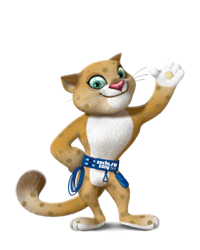 Приложение 2Инструктивная картаЗачин: приветствие и обращениеЗдравствуй, друг! Пишу тебе.Привет, Леопард! Спешу рассказать тебе…Здравствуй, Леопард! Получил твое письмо. Большое спасибо.Основная часть: сообщение сведений, послуживших поводом написания письма.Концовка: прощание, просьбы, пожелания, подпись, приписка.Приложение 3Оценочная картаФ.И. ________________________________________________________________Оргмомент. НацеливаниеЗдравствуйте, ребята. Сегодня нашла в своем почтовом ящике вот этот предмет (учитель показывает письмо) Сразу прочитать его, у меня не было времени, поэтому решила прочитать его вместе с вами.Ребята, что вы можете сказать об этом предмете?А кто-нибудь из вас писал письмо?Значит, вы знаете правила написания писем.Цель нашего урока познакомиться с видами письма и научиться правильно писать дружеское письмо.Запишем в тетрадях дату и тему урокаПосмотрите , на парте у каждого оценочная карта (приложение 3). Рядом с каждым пунктом нарисован кружок. В течение урока вы эти кружки раскрасите:если вам всё понятно, о чем мы говорили, то закрасьте его в зеленый цвет; если есть ещё над чем поработать, остановится на немного, то в желтый цвет; если вам многое не понятно, то в красный цвет. Ответы детейОтветы ребятЗапись даты и темы урокаЭту работу учащиеся ведут самостоятельноМатериал урока:Чтение письмаБеседа по содержанию письмаРабота с учебникомЗнакомство с письмом как эпистолярном жанромПодготовка к написанию письмаДавайте вскроем конверт и прочтем письмо.Письмо (приложение 1)Ребята, вам понравилось письмо?О чем оно?Что вы можете дополнить об Олимпийских играх?О чем просит Леопард в письме?Прежде чем продолжить работу прочитайте материал учебника с. 87Цель: познакомиться с видами писем, определить цели написания дружеских писем.Письмо относится к роду литературы эпосу и эпистолярному жанру.Как вы знаете, каждый жанр имеет свои требования к структуре и языку.На уроке мы прочитали письмо Леопарда, к какому стилю речи относится? Докажите.Как начинается и заканчивается письмо?Вспомните, как Леопард обращается к вам.Рассмотрим структуру написания письма.  Инструктивные карты (приложение 2)Какое приветствие и обращение мы можем использовать в вашем письме?Чему будет посвящена основная часть письма?Предложите варианты концовки.Читает учительОтветы детей.Паралимпийские игры; талисманы!Оценочный листВопросы.Чтение теоретического материала!Оценочный листВопросы.Ответы детей!Оценочный листВопросы.Работа с инструктивной картойРебята выбирают, объясняя ответ.!Оценочный листВопросы.Подведение итогов урокаСмогли ли мы в процессе урока выполнить поставленные цели?Повторим структуру письма?Что узнали нового из письма Леопарда?Рефлексия Кружки, какого цвета преобладают? Помогите товарищу, объясниДети работают в парах, объясняют соседу материал отмеченный красным.Домашнее заданиеНаписать письмо «Спорт в моей жизни», положить к конверт, но не заклеиватьОргмомент. Цель урокаМатериал урока:Чтение письмаБеседа по содержанию письмаРабота с учебникомЗнакомство с письмом как эпистолярном жанромПодготовка к написанию письма